Lab Access DetailsLab1 Fabric DiscoveryAPIC3 has become unavailable in the APIC Cluster. Please troubleshoot.Reference:http://aci-troubleshooting-lab.readthedocs.io/en/latest/fabric-discovery.html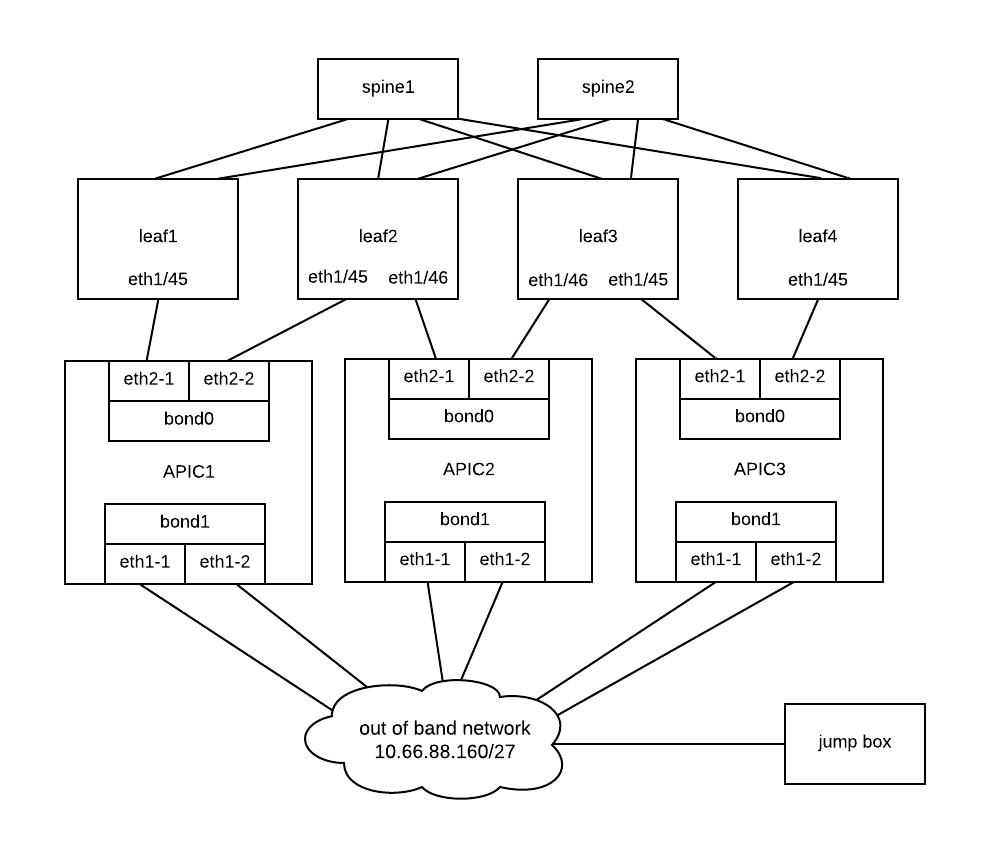 Lab2 Access PolicyVPC between Leaf101-102 and N9K  is down. Please troubleshoot.Reference:http://aci-troubleshooting-lab.readthedocs.io/en/latest/access-policy.html 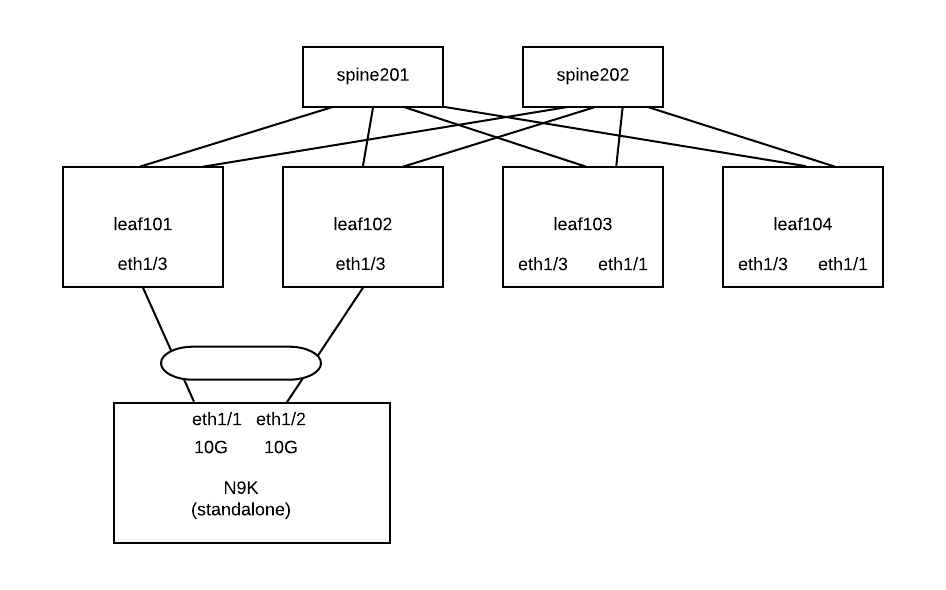 Access details are shown at the beginning of this lab sheets.Lab3 End Point Group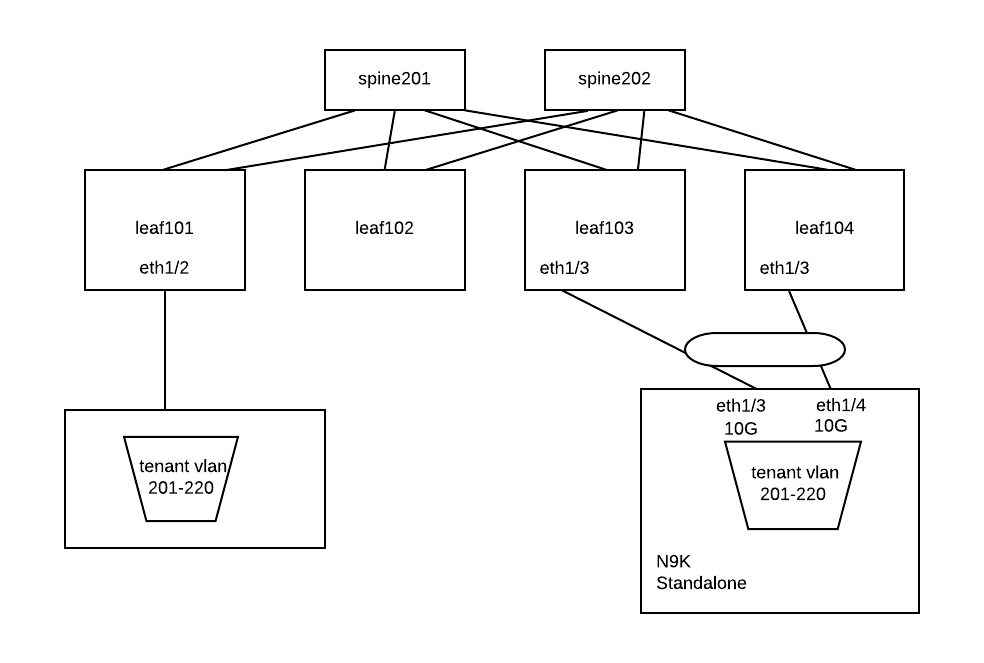 Task: Each student to create:1 local user with role admin read-write1 tenant1 VRF1 BD (Disable L3 unicast routing)Simple: 1 EPG with 2 static bindings to allow communication.
Harder: 2 EPGs, each has 1 static binding and a contractPhysical Domain: PhysicalDom Encap vlan: shown in the below tableVerification:Login to N9K and ping to EP1Lab4 Forwarding Between BDs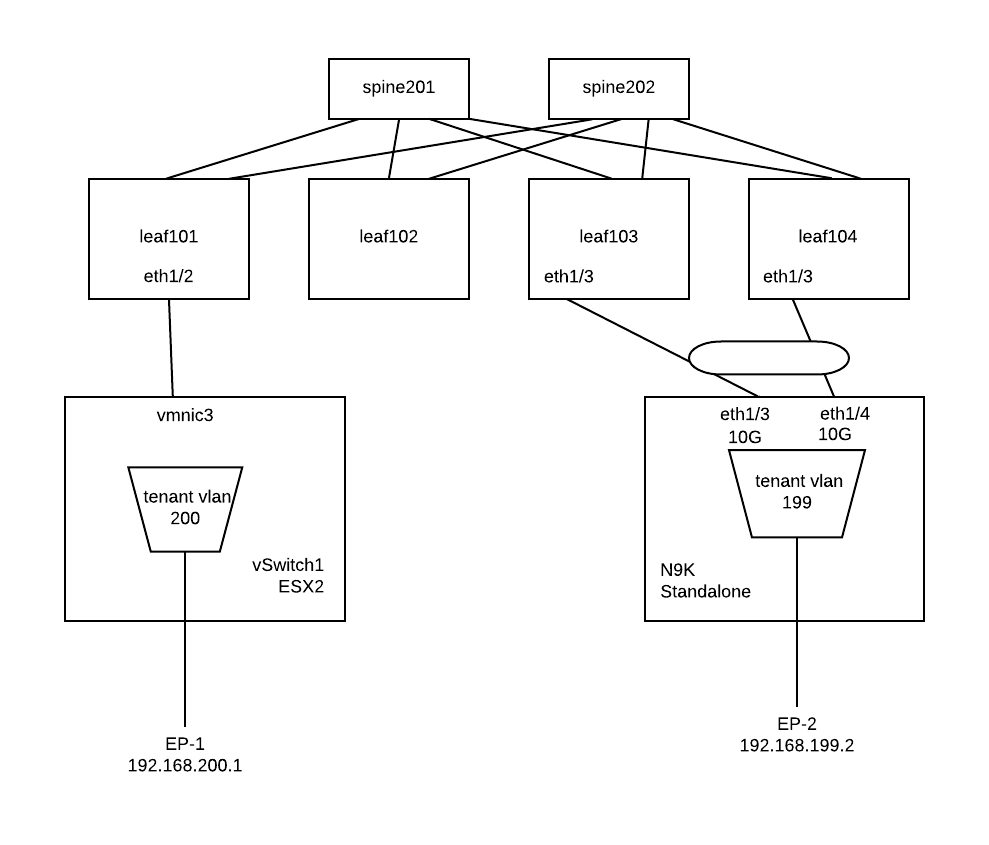 Problem: EP-2 cannot ping EP-1. Please troubleshoot.http://aci-troubleshooting-lab.readthedocs.io/en/latest/ep-learning.html Lab5 L3out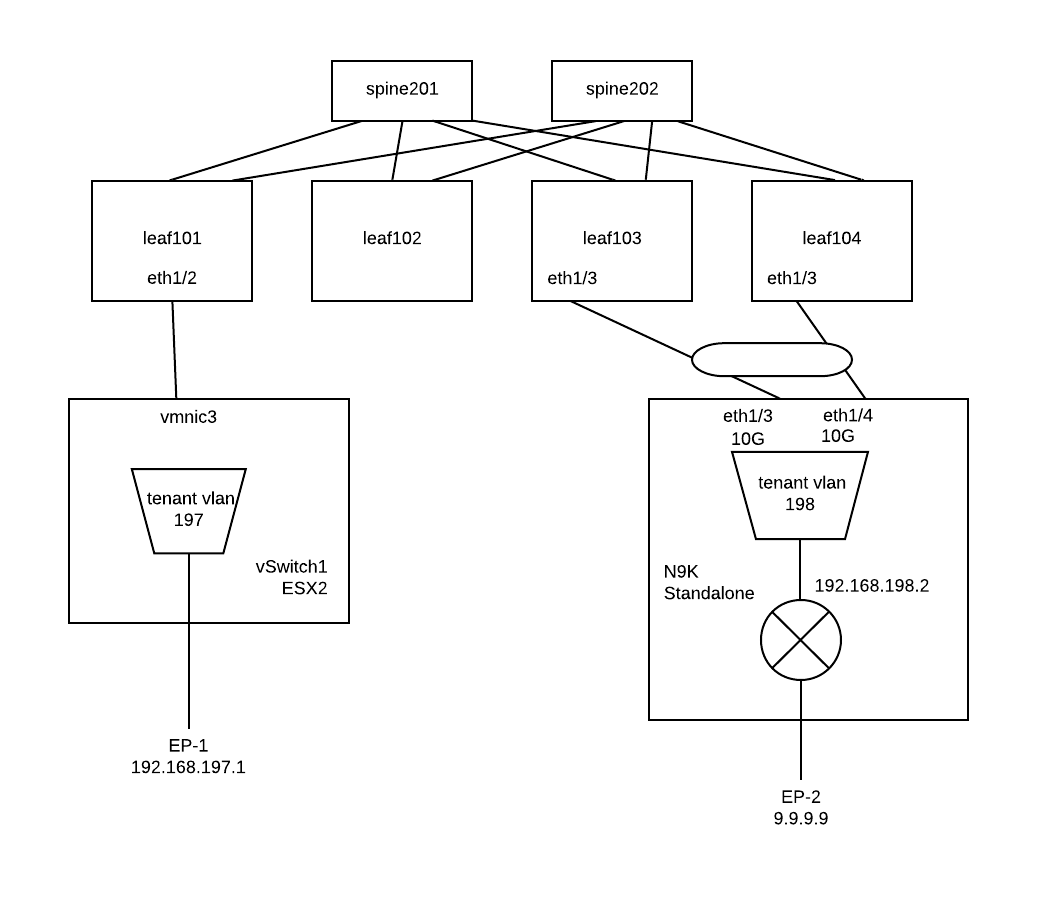 Problem: EP-2 cannot ping EP-1. Please troubleshoot.http://aci-troubleshooting-lab.readthedocs.io/en/latest/l3out.html Lab6 Virtual Machine Manager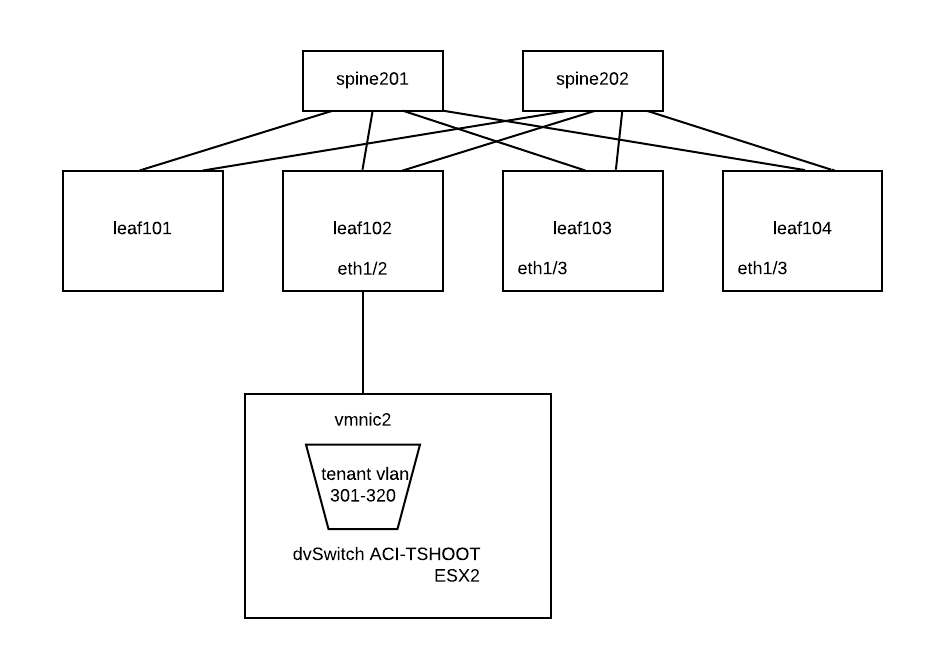 CIMC of APIC 110.66.88.178Username: adminPassword: passwordCIMC of APIC 210.66.88.179Username: adminPassword: passwordCIMC of APIC 310.66.88.180Username: adminPassword: passwordAPIC110.66.88.181Username: adminPassword: @ciTraining123APIC210.66.88.182Username: adminPassword: @ciTraining123APIC310.66.88.183Username: adminPassword: @ciTraining123N9K standalone10.66.88.170Username: adminPassword: 123Cisco123ESX210.66.88.174Username: rootPassword: @ciTraining123TenantEncap VLANEP1EP2student1201192.168.201.1192.168.201.2student2202192.168.202.1192.168.202.2student3203192.168.203.1192.168.203.2student4204192.168.204.1192.168.204.2student5205192.168.205.1192.168.205.2student6206192.168.206.1192.168.206.2student7207192.168.207.1192.168.207.2student8208192.168.208.1192.168.208.2student9209192.168.209.1192.168.209.2student10210192.168.210.1192.168.210.2student11211192.168.211.1192.168.211.2student12212192.168.212.1192.168.212.2student13213192.168.213.1192.168.213.2student14214192.168.214.1192.168.214.2student15215192.168.215.1192.168.215.2student16216192.168.216.1192.168.216.2student17217192.168.217.1192.168.217.2student18218192.168.218.1192.168.218.2student19219192.168.219.1192.168.219.2student20220192.168.220.1192.168.220.2